Julefrokost i værestedetD. 9/12- 2021Så er det tid til at sætte kryds i kalenderentil en hyggelig aften. Dørene åbner kl. 17 og vi sætter os til bords kl. 18Hvor i vil få serveret en skøn juleplatteog 2 genstandeVi vil traditionen tro spille julebankomed fine præmier.Prisen for denne skønne aften er:200 krTilmelding og betaling senest d. 25/11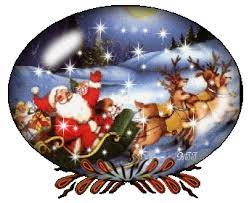 